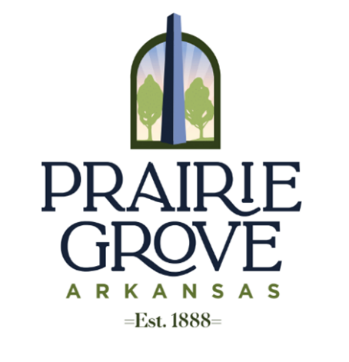 Prairie Grove Planning CommissionAGENDA	The Prairie Grove Planning Commission will meet October 13, 2022 at 6:00 pm to hear the following items:Approval of Minutes of the September 15, 2022 Planning Commission MeetingInformal Subdivision Plat for James Speed on Center Point Road / Swope EngineeringConditional Use Permit for Cristy Bartlett to place a Manufactured Home in an A-1 zone at 3331 E. Heritage Parkway see variance item #1 belowConditional Use Permit at 2510 E. Heritage Parkway to display and sell portable buildings at One Day Fitness locationBoard of AdjustmentsVariance due to length of drive by Cristy Bartlett at 3331 E. Heritage ParkwayAppeal for relief from dimension requirements for yards or lots in unusual circumstances in a R-1 zone. Parcel #805-19861-000 & 805-19862-001 are each 80’ x 90’ lots.Jackie Baker C.F.M.Building & Planning Director 